Статья в консультационный пунктУважаемые родители! Все вы хотите видеть своего малыша самым умным, самым успешным. Речь детей в 3 года – это показатель их психоэмоционального развития. Ведь слово является первым простейшим обобщением у ребенка, продуктом его мыслительной деятельности. Через игровую деятельность можно сформировать у малыша речевую мотивацию, желание говорить. Мы предлагаем Вам задания для детей по теме: « Знакомство со звуком М»1.Сделайте с ребенком артикуляционную гимнастику ( 5 раз каждое упражнение)- Широко открой рот- закрой.- Покажи длинный язык – убери.- Язык бегает вправо- влево.- Покажи зубы.- Улыбка ( произносить звук «И») – трубочка ( произносить « У»).- Надуй и сдуй щеки.-Сделай губы колечком, а потом закрой рот.- Кончиком языка сильно упрись в бугорки за нижними зубами, удержи язык 5-7 секунд, расслабь.2. Рассмотрите с ребёнком картинки.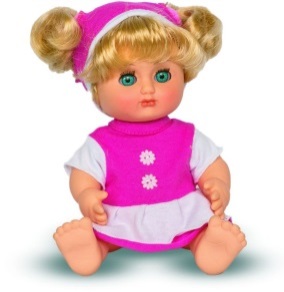 Это кукла Маша. Она умеет говорить «мама».- Кто это?  (Это кукла Маша.)- Что умеет говорить кукла? (мама)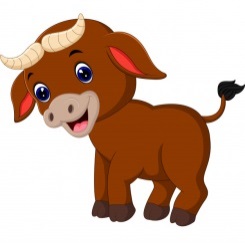 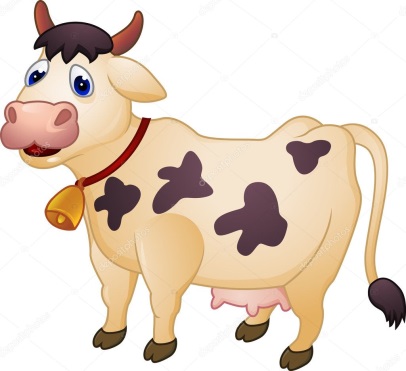 Это маленький бычок. Его зовут Моня. Он мычит: «М-м-м-м»- Как зовут бычка? (бычка зовут Моня)- Как мычит Моня? (Моня мычит «М-м-м)У бычка Мони есть мама корова. Она дает молоко и мычит: «Му»- Кто мама у Мони? ( У Мони мама корова.)- Что дает корова? ( Корова дает молоко)- Как мычит корова? ( Корова мычит «му»)3. Пальчиковая гимнастикаСделайте с ребенком упражнения для развития мелкой моторики кистей рук:Сложи пальчики на правой руке , как на картинке, чтобы получилась корова.Затем на левой рукеНа обеих руках вместе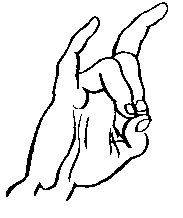 С уважением, учитель-логопед Моргунова С.А.